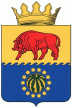 ВОЛГОГРАДСКАЯ ОБЛАСТЬБЫКОВСКАЯ РАЙОННАЯ ДУМАРЕШЕНИЕ26.01.2022г.  № 38/311 Об утверждении генерального плана Приморского сельского поселения Быковского муниципального района Волгоградской области в новой редакцииВ соответствии со ст. 9, 23-25 Градостроительного кодекса Российской Федерации,  ст. 14 Федерального закона от 06.10.2003 № 131-ФЗ «Об общих принципах организации местного самоуправления в Российской Федерации», Уставом Быковского муниципального района, с учетом протокола публичных слушаний и заключения о результатах публичных слушаний от 09.12.2021г., положительного сводного заключения администрации Волгоградской области о согласовании проекта генерального плана Приморского сельского поселения Быковского муниципального района Волгоградской области, утвержденного постановлением № 654-п от 24.11.2021г., в целях обеспечения устойчивого развития территорий, развития инженерной, транспортной и социальной инфраструктур, обеспечения учета интересов граждан и их объединений, Быковская районная Дума РЕШИЛА:Утвердить генеральный план Приморского сельского поселения Быковского муниципального района Волгоградской области в новой редакции согласно приложению;Считать утратившим силу:- Решение Приморской сельской Думы Приморского сельского поселения Быковского муниципального района Волгоградской области от 31.01.2013г. № 61/137 «Об утверждении генерального плана Приморского сельского поселения Быковского муниципального района Волгоградской области»;- Решение Быковской районной Думы Быковского муниципального района Волгоградской области от 30.10.2019г. № 2/31 «О внесении изменений в Генеральный план Приморского сельского поселения Быковского муниципального района Волгоградской области»;3. Настоящее решение вступает в силу со дня его опубликования в газете «Коммунар». Полный текст документа подлежат размещению на портале Минюста России «Нормативные правовые акты в Российской Федерации» (http://pravo-minjust.ru, http://право-минюст.рф) и на сайте «Быково-медиа». 4. Настоящее решение подлежит размещению в федеральной государственной информационной системе территориального планирования (ФГИС ТП) в срок, не превышающий десяти дней со дня утверждения и размещению  на  официальном сайте администрации Приморского сельского поселения в сети Интернет.5. Исполнение данного решения возложить на  первого заместителя главы администрации Быковского муниципального района (А.И. Рассохина).6. Контроль за исполнением данного решения возложить на постоянную комиссию мандатную, по этике и нормотворческим предложениям (Е.А. Грешнова).Глава Быковского муниципального района                                                                          А.В. Рычагов